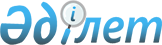 О признании утратившим силу решения маслихата Коксуского района "О повышении ставок земельного налога по Коксускому району" от 29 ноября 2018 года № 39-3Решение Коксуского районного маслихата Алматинской области от 12 мая 2021 года № 5-2. Зарегистрировано Департаментом юстиции Алматинской области 14 мая 2021 года № 5954
      В соответствии со статьей 27 Закона Республики Казахстан от 6 апреля 2016 года "О правовых актах", маслихат Коксуского района РЕШИЛ:
      1. Признать утратившим силу решение маслихата Коксуского района "О повышении ставок земельного налога по Коксускому району" от 29 ноября 2018 года № 39-3 (зарегистрирован в Реестре государственной регистрации нормативных правовых актов № 4927, опубликован 8 декабря 2018 года в эталонном контрольном банке нормативных правовых актов Республики Казахстан).
      2. Контроль за исполнением настоящего решения возложить на руководителя аппарата маслихата Коксуского района Кожабергенова Айдара Кожабековича.
      3. Настоящее решение вступает в силу со дня государственной регистрации в органах юстиции и вводится в действие со дня его первого официального опубликования.
					© 2012. РГП на ПХВ «Институт законодательства и правовой информации Республики Казахстан» Министерства юстиции Республики Казахстан
				
      Председатель сессии маслихата

      Коксуского района

И. Кан

      Секретарь маслихата

      Коксуского района

А. Досымбеков
